                                                АДМИНИСТРАЦИЯ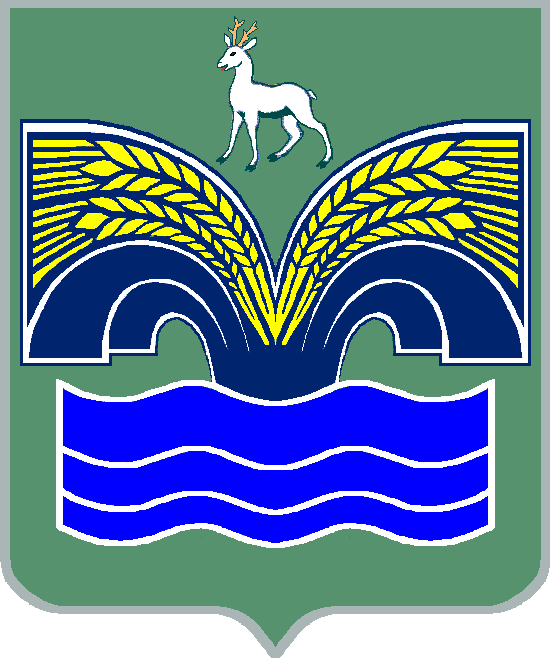                                 ГОРОДСКОГО ПОСЕЛЕНИЯ МИРНЫЙ                        МУНИЦИПАЛЬНОГО РАЙОНА КРАСНОЯРСКИЙ                                              САМАРСКОЙ ОБЛАСТИ                                                                                      ПОСТАНОВЛЕНИЕ                                               от 25 июля 2023 г. № 89   «Об утверждении отчета об исполнении бюджета городского поселения    Мирный муниципального района Красноярский Самарской области                                                  за 1 полугодие 2023 года»       В соответствии с ч.5 ст. 264.2 Бюджетного кодекса Российской Федерации, ч.6 ст.52 Федерального закона от 06.10.2003 г. № 131-ФЗ «Об общих принципах организации местного самоуправления в Российской Федерации», гл.4 ст.77 Устава городского поселения Мирный,  ПОСТАНОВЛЯЮ:1. Утвердить прилагаемый отчёт об исполнении бюджета городского поселения Мирный муниципального района Красноярский Самарской области за 1 полугодие 2023 года.2. Направить отчёт об исполнении бюджета городского поселения Мирный муниципального района Красноярский Самарской области за
1 полугодие 2023 года в Собрание представителей городского поселения Мирный муниципального района Красноярский Самарской области  и  Контрольно-счетную палату  муниципального района Красноярский Самарской области . 3. Опубликовать настоящее постановление в районной газете «Красноярский вестник».Настоящее постановление вступает в силу со дня его официального опубликования.Глава городского поселенияМирный муниципального района КрасноярскийСамарской области                                                                   А.А. Мартынов                                                                                                                   Утверждён                                                                                                    постановлением администрации                                                                                                       городского поселения Мирный                                                                                                     от 25 июля 2023г. № 89ОтчётДоходы бюджета городского поселения Мирный                              муниципального района Мирный Самарской областиза 1 полугодие 2023 года                                                                                                         Таблица 1Объем поступлений доходов по основным источникам городского поселения Мирный                                                                                                                                                                  в тыс. руб.                                                                                                                      Таблица 2Ведомственная структура расходов бюджета поселения за 1 полугодие 2023 года                                                                                                                                                  Таблица 3                                                                                                                                                                                                                                                                                                                                                                                                                                                                               Распределение бюджетных ассигнований по разделам, подразделам,целевым статьям (муниципальным программам и непрограммным направлениям деятельности), группам и подгруппам видов расходов классификации расходов бюджета поселения на 2023 год                                                                                                           Таблица 4                          ИСТОЧНИКИвнутреннего финансирования дефицита местного бюджета на 2023 год                                                                                                   в тыс. руб                                                                                                                                                                 Таблица 5Сведения о численности муниципальных служащих и работников муниципальныхучреждений, о фактических затратах на их денежное содержание поАдминистрации городского поселения Мирный за 1полугодие 2023 года                                                                                                                                                              в тыс. руб Таблица 6Сведенияоб использовании бюджетных ассигнований муниципального дорожного фонда городского поселения Мирный муниципального района Красноярский Самарской области за 1 полугодие 2023 годаКод бюджетной классификацииНаименование доходаПлан на 2023 год (тыс. руб)Исполнениеза 1 полугодие2023 год(тыс. руб)000 100 00000 00 0000 000Налоговые и неналоговые доходы13 6645 201000 101 00000 00 0000 000Налоги на прибыль, доходы5 0502 688000 101 20000 10 0000 110Налог на доходы физических лиц5 0502 688000 103 00000 00 0000 000Налог на товары (работы, услуги), реализуемые на территории Российской Федерации 1 8601 013000 103 02231 01 0000 110Доходы от уплаты акцизов на дизельное топливо, подлежащее распределению между бюджетами субъектов Российской Федерации  и местными бюджетами с учетом установленных дифференцированных нормативов отчислений в местные бюджеты (по нормативам, установленным федеральным законом о федеральном бюджете в целях формирования дорожных фондов субъектов Российской Федерации)  881522000 103 02241 01 0000 110Доходы от уплаты акцизов на моторные масла для дизельных и  (или) карбюраторных (инжекторных) двигателей, подлежащие распределению между бюджетами субъектов Российской Федерации  и местными бюджетами с учетом установленных дифференцированных нормативов отчислений в местные бюджеты (по нормативам, установленным федеральным законом о федеральном бюджете в целях формирования дорожных фондов субъектов Российской Федерации)  63000 103 02251 01 0000 110Доходы от уплаты акцизов на автомобильный бензин, подлежащие распределению между бюджетами субъектов Российской Федерации  и местными бюджетами с учетом установленных дифференцированных нормативов отчислений в местные бюджеты (по нормативам, установленным федеральным законом о федеральном бюджете в целях формирования дорожных фондов субъектов Российской Федерации)  1 089553000 103 02261 01 0000 110Доходы от уплаты акцизов на прямогонный бензин, подлежащие распределению между бюджетами субъектов Российской Федерации  и местными бюджетами с учетом установленных дифференцированных нормативов отчислений в местные бюджеты (по нормативам, установленным федеральным законом о федеральном бюджете в целях формирования дорожных фондов субъектов Российской Федерации) -116-65000 106 00000 00 0000 000Налоги на имущество4 270251000 106 01000 00 0000 110Налог на имущество физических лиц3 500205000 106 06000 00 0000 110Земельный налог77046000 111 00000 00 0000 000Доходы от использования имущества, находящегося в государственной и муниципальной собственности1 789903000 111 05013 13 0000 120Доходы, получаемые в виде арендной платы за земельные участки, государственная собственность на которые не разграничена и которые расположены в границах городских поселений, а также средства от продажи права на заключение договоров аренды указанных земельных участков50313000 111 05025 13 0000 120Доходы, получаемые в виде арендной платы, а также средства от продажи права на заключение договоров аренды за земли, находящиеся в собственности городских поселений (за исключением земельных участков муниципальных бюджетных и автономных учреждений)209000 111 05035 13 0000 120Доходы от сдачи в аренду имущества, находящегося в оперативном управлении органов управления городских поселений и созданных ими учреждений (за исключением имущества муниципальных бюджетных и автономных учреждений)417171000 111 05075 13 0000 120Доходы от сдачи в аренду имущества, составляющего казну городских поселений (за исключением земельных участков) 1 052375000 111 09045 13 0000 120Прочие поступления от использования имущества, находящегося в собственности городских поселений (за исключением имущества муниципальных бюджетных и автономных учреждений, а также имущества муниципальных унитарных предприятий, в том числе казенных)25035000 113 00000 00 0000 000Доходы от оказания платных услуг и компенсации затрат государства 570335000 113 01995 13 0000 130Прочие доходы от оказания платных услуг (работ) получателями средств бюджетов городских поселений570335000 114 00000 00 0000 000Доходы от продажи материальных и нематериальных активов12511000 114 06013 13 0000 430Доходы от продажи земельных участков,  государственная собственность на которые не разграничена и которые расположены в границах городских поселений500000 114 06313 13 0000 430Плата за увеличение площади земельных участков, находящихся в частной собственности, в результате перераспределения таких земельных участков и земель (или) земельных участков, государственная собственность на которые не разграничена и которые расположены в границах городских поселений7511 000 200 00000 00 0000 000Безвозмездные поступления22 5019 142000 202 00000 00 0000 000Безвозмездные поступления от других бюджетов бюджетной системы Российской Федерации22 4719 067 000 202 10000 00 0000 150   Дотации бюджетам бюджетной системы  Российской Федерации 13 1706 900000 202 16001 13 0000 150 Дотации бюджетам городских поселений на выравнивание бюджетной обеспеченности из бюджетов муниципальных районов13 1706 900000 202 20000 00 0000 150Субсидии бюджета бюджетной системы Российской Федерации (межбюджетные субсидии)7 6561 310000 202 20041 13 0000 150Субсидии бюджетам городских поселений на строительство, модернизацию, ремонт и содержание автомобильных дорог общего пользования, в том числе дорог в поселениях (за исключением автомобильных дорог федерального значения)5 0001 310000 202 25555 13 0000 150Субсидии бюджетам городских поселений на реализацию программ формирования современной городской среды 2 2990000 202 29999 13 0000 150Прочие субсидии бюджетам городских поселений3570000 202 30000 00 0000 150Субвенции бюджетам бюджетной системы Российской Федерации 575287000 202 35118 13 0000 150Субвенции бюджетам городских поселений на осуществление первичного воинского учета органами местного самоуправления поселений, муниципальных и городских округов575287000 202 40000 00 0000 150Иные межбюджетные трансферты1 070570000 202 49999 13 0000 150Прочие межбюджетные трансферты, передаваемые бюджетам городских поселений 1 070570000 207 00000 00 0000 000Прочие безвозмездные поступления3075000 207 05020 13 0000 150 Поступления от денежных пожертвований, предоставляемых физическими лицами получателям средств бюджетов городских поселений 3075Всего доходов:36 16514 343КодНаименование главного распорядителя средств бюджета поселенияразделподразделцелевая статья расходоввид расходовПлан на 2023 год(тыс. руб)в том числе за счет безвозмездных поступленийФактЗа 1 полугодие месяцев2023 года (тыс. руб)в том числе за счет безвозмездных поступлений359Администрация городского поселения Мирный муниципального района Красноярский Самарской области 359Общегосударственные вопросы010010 1514 641359Функционирование высшего должностного лица субъекта Российской Федерации и муниципального образования0102790432359Непрограммное направление расходов бюджета поселения01029800000000790432359Расходы на выплату  персоналу государственных (муниципальных) органов01029800000000120790432359Функционирование Правительства Российской Федерации, высших исполнительных органов государственной власти субъектов Российской Федерации,  местных администраций01048 2903 670359Непрограммное направление расходов бюджета поселения010498000000008 2903 670359Расходы на выплату персоналу государственных (муниципальных) органов010498000000001205 2602 655359Иные закупки товаров, работ и услуг для обеспечения государственных (муниципальных) нужд010498000000002402 298644359Иные межбюджетные трансферты01049800000000540720361359Уплата налогов, сборов и иных платежей 010498000000008501210359Обеспечение деятельности финансовых, налоговых и таможенных  органов и органов финансового (финансово-бюджетного) надзора 0106259129359Непрограммное направление расходов бюджета поселения01069800000000259129359Иные межбюджетные трансферты01069800000000540259129359Резервные фонды0111100359Непрограммное направление расходов бюджета поселения 01119800000000100359Резервные средства01119800000000870100359Другие общегосударственные вопросы0113802410359Непрограммное направление расходов бюджета поселения01139800000000802410359Иные закупка товаров, работ и услуг для обеспечения государственных (муниципальных) нужд01139800000000240383201359Иные межбюджетные трансферты01139800000000540419209359Национальная оборона0200575575279279359Мобилизационная и вневойсковая подготовка0203575575279279359Непрограммное направление расходов бюджета поселения02039800000000575575279279359Расходы на выплаты персоналу государственных (муниципальных) органов02039800000000120507507250250359Иные закупка товаров, работ и услуг для обеспечения государственных (муниципальных) нужд0203980000000024068682929359Национальная безопасность и правоохранительная деятельность0300270200359Защита населения и территории от чрезвычайных ситуаций природного и техногенного характера, пожарная безопасность0310700359Непрограммное направление расходов бюджета поселения03109800000000700359Иные закупка товаров, работ и услуг для обеспечения государственных (муниципальных) нужд03109800000000240700359Другие вопросы в области национальной безопасности и правоохранительной деятельности0314200200359Непрограммное направление расходов бюджета поселения03149800000000200200359Иные межбюджетные трансферты03149800000000540200200359Национальная экономика04008 5965 3572 4141 310359Дорожное хозяйство (дорожные фонды)04097 5915 0002 4141 310359Муниципальная программа «Модернизация и развитие автомобильных дорог общего пользования в городском поселении Мирный муниципального района Красноярский Самарской области на 2021-2023гг»04090100000000300300359Иные закупки товаров, работ и услуг для обеспечения государственных (муниципальных) нужд04090100000000240300300359Непрограммное направление расходов бюджета поселения040998000000007 2912 114359Иные закупка товаров, работ и услуг для обеспечения государственных (муниципальных) нужд040998000000002402 220786359Иные межбюджетные трансферты040998000000005405 0715 0001 3281 310359Другие вопросы в области национальной экономики04121 00535700359Муниципальная программа «Развитие малого и среднего предпринимательства на территории городского поселения Мирный муниципального района Красноярский Самарской области на 2021-2023 годы»0412020000000050359Иные закупка товаров, работ и услуг для обеспечения государственных (муниципальных) нужд0412020000000024050359Непрограммное направление расходов бюджета поселения041298000000001 00035700359Иные закупка товаров, работ и услуг для обеспечения государственных (муниципальных) нужд041298000000002401 00035700359Жилищно-коммунальное хозяйство050016 9332 3005 7120359Жилищное хозяйство0501300125359Непрограммное направление расходов бюджета поселения05019800000000300125359Уплата налогов, сборов и иных платежей05019800000000850300125359Коммунальное хозяйство05021 777569359Непрограммное направление расходов бюджета поселения050298000000001 777569359Иные закупка товаров, работ и услуг для обеспечения государственных (муниципальных) нужд050298000000002401 777569359Благоустройство05039 6462 3002 7020359Муниципальная программа «Формирование комфортной городской среды городского поселения Мирный муниципального района Красноярский Самарской области 2023-2024»050303000000002 5782 3000359Иные межбюджетные трансферты050303000000005402 5782 30000359Непрограммное направление расходов бюджета поселения050398000000007 0682 702359Иные закупка товаров, работ и услуг для обеспечения государственных (муниципальных) нужд050398000000002406 9582 693359Уплата налогов, сборов и иных платежей050398000000008501109359Другие вопросы в области жилищно-коммунального хозяйства05055 2102 316359Непрограммное направление расходов бюджета поселения050598000000005 2102 316359Расходы на выплаты персоналу казенных учреждений050598000000001104 2002 095359Иные закупка товаров, работ и услуг для обеспечения государственных (муниципальных) нужд05059800000000240950215359Уплата налогов, сборов и иных платежей05059800000000850606359Образование070010050359Молодежная политика070710050359Непрограммное направление расходов бюджета поселения0707980000000010050359Иные закупка товаров, работ и услуг для обеспечения государственных (муниципальных) нужд0707980000000024010050359Культура, кинематография 08003 7111 855359Культура08013 7111 855359Непрограммное направление расходов бюджета поселения080198000000003 7111 855359Иные межбюджетные трансферты080198000000005403 7111 855359Социальная политика100018070359Пенсионное обеспечение10016020359Непрограммное направление расходов бюджета поселения100198000000006020359Публичные нормативные социальные выплаты гражданам  100198000000003106020359Охрана семьи и детства100412050359Непрограммное направление расходов бюджета поселения1004980000000012050359Иные закупка товаров, работ и услуг для обеспечения государственных (муниципальных) нужд1004980000000024012050359Физическая культура и спорт110010020359Массовый спорт110210020359Непрограммное направление расходов бюджета поселения1102980000000010020359Иные закупка товаров, работ и услуг для обеспечения государственных (муниципальных) нужд1102980000000024010020359Средства массовой информации12002010359Периодическая печать и издательства12022010359Непрограммное направление расходов бюджета поселения120298000000002010359Иные межбюджетные трансферты120298000000005402010359Итого:40 6368 23215 2511 589Наименование раздела, подраздела, целевой статьи, вида расходов классификации расходов бюджета поселенияРазделПодра-зделЦелевая статья расходовВид расходовПлан на 2023 год (тыс. руб.)в том числе за счет безвозмездных поступлений Исполнено за 1 полугодие2023 г.(тыс. руб)в том числе за счет безвозмездных поступленийОбщегосударственные вопросы010010 1514 641Функционирование высшего должностного лица субъекта Российской Федерации и муниципального образования0102790432Непрограммные направления расходов бюджета поселения01029800000000790432Расходы на выплаты персоналу государственных (муниципальных) органов01029800000000120790432Функционирование Правительства Российской Федерации, высших исполнительных органов государственной власти субъектов Российской Федерации, местных администраций01048 2903 670Непрограммные направления расходов бюджета поселения010498000000008 2903 670Расходы на выплаты персоналу государственных (муниципальных) органов010498000000001205 2602 655Иные закупки товаров, работ и услуг для обеспечения государственных (муниципальных) нужд010498000000002402 298644Иные межбюджетные трансферты01049800000000540720361Уплата налогов, сборов и иных платежей010498000000008501210Обеспечение деятельности финансовых, налоговых и таможенных органов и органов финансового (финансово-бюджетного) надзора0106259129Непрограммные направления расходов бюджета поселения01069800000000259129Иные межбюджетные трансферты01069800000000540259129Резервные фонды0111100Непрограммные направления расходов бюджета поселения01119800000000100Резервные средства01119800000000870100Другие общегосударственные вопросы0113802410Непрограммные направления расходов бюджета поселения01139800000000802410Иные закупки товаров, работ и услуг для обеспечения государственных (муниципальных) нужд01139800000000240383201Иные межбюджетные трансферты01139800000000540419209Национальная оборона0200575575279279Мобилизационная и вневойсковая подготовка0203575575279279Непрограммные направления расходов бюджета поселения02039800000000575575279279Расходы на выплату персоналу государственных (муниципальных) органов02039800000000120507507250250Иные закупки товаров, работ и услуг для обеспечения государственных (муниципальных) нужд0203980000000024068682929Национальная безопасность и правоохранительная деятельность0300270200Защита населения и территории от чрезвычайных ситуаций природного и техногенного характера, пожарная безопасность0310700Непрограммные направления расходов бюджета поселения03109800000000700Иные закупки товаров, работ и услуг для обеспечения государственных (муниципальных) нужд031098000000000240700Другие вопросы в области национальной безопасности и правоохранительной деятельности0314200200Непрограммные направления расходов бюджета поселения03149800000000200200Иные межбюджетные трансферты03149800000000540200200Национальная экономика04008 5965 3572 4141 310Дорожное хозяйство (дорожные фонды)04097 5915 0002 4141 310Муниципальная программа «Модернизация и развитие автомобильных дорог общего пользования в городском поселении Мирный муниципального района Красноярский Самарской области на 2021-2023гг»04090100000000300300Иные закупки товаров, работ и услуг для обеспечения государственных (муниципальных) нужд04090100000000240300300Непрограммные направления расходов бюджета поселения040998000000007 2915 0002 114Иные закупки товаров, работ и услуг для обеспечения государственных (муниципальных) нужд040998000000002402 220786Иные межбюджетные трансферты040998000000005405 0715 0001 3281 328Другие вопросы в области национальной экономики04121 00535700Муниципальная программа «Развитие малого и среднего предпринимательства на территории городского поселения Мирный муниципального района Красноярский Самарской области на 2021-2023 годы»0412020000000050Иные закупки товаров, работ и услуг для обеспечения государственных (муниципальных) нужд0412020000000024050Непрограммные направления расходов бюджета поселения041298000000001 00035700Иные закупки товаров, работ и услуг для обеспечения государственных (муниципальных) нужд041298000000002401 00035700Жилищно-коммунальное хозяйство050016 9332 3005 7120Жилищное хозяйство0501300125Непрограммные направления расходов бюджета поселения05019800000000300125Уплата налогов, сборов и иных платежей05019800000000850300125Коммунальное хозяйство05021 777569Непрограммные направления расходов бюджета поселения050298000000001 777569Иные закупки товаров, работ и услуг для обеспечения государственных (муниципальных) нужд050298000000002401 777569Благоустройство05039 6462 3002 7020Муниципальная программа «Формирование комфортной городской среды городского поселения Мирный муниципального района Красноярский Самарской области 2023-2024»050303000000002 5782 30000Иные межбюджетные трансферты050303000000005402 5782 30000Непрограммные направления расходов бюджета поселения050398000000007 0682 702Иные закупки товаров, работ и услуг для обеспечения государственных (муниципальных) нужд050398000000002407 0682 693Уплата налогов, сборов и иных платежей050398000000008501109Другие вопросы в области жилищно-коммунального хозяйства05055 2102 316Непрограммные направления расходов бюджета поселения050598000000005 2102 316Расходы на выплаты персоналу казенных учреждений050598000000001104 2002 095Иные закупки товаров, работ и услуг для обеспечения государственных (муниципальных) нужд05059800000000240950215Уплата налогов, сборов и иных платежей05059800000000850606Образование070010050Молодежная политика070710050Непрограммные направления расходов бюджета поселения0707980000000010050Иные закупки товаров, работ и услуг для обеспечения государственных (муниципальных) нужд0707980000000024010050Культура, кинематография 08003 7111 855Культура08013 7111 855Непрограммные направления расходов бюджета поселения080198000000003 7111 855Иные межбюджетные трансферты080198000000005403 7111 855Социальная политика100018070Пенсионное обеспечение10016020Непрограммное направление расходов бюджета поселения100198000000006020Публичные нормативные социальные выплаты гражданам100198000000003106020Охрана семьи и детства100412050Непрограммные направления расходов бюджета поселения1004980000000012050Иные закупки товаров, работ и услуг для обеспечения государственных (муниципальных) нужд1004980000000024012050Физическая культура и спорт110010020Массовый спорт110210020Непрограммные направления расходов бюджета поселения1102980000000010020Иные закупки товаров, работ и услуг для обеспечения государственных (муниципальных) нужд1102980000000024010020Средства массовой информации12002010Периодическая печать и издательства12022010Непрограммные направления расходов бюджета поселения120298000000002010Иные межбюджетные трансферты120298000000005402010Итого:40 6368 23215 2511 589Код администратораКод источника финансированияНаименование кода группы, подгруппы, статьи, вида источника финансирования дефицита бюджета, кода классификации операций сектора  муниципального управления, относящихся к источникам финансирования дефицита местного бюджетаплан на 2023 год(тыс. руб)исполнениеза 1 полугодие2023 года(тыс. руб)359Администрация городского поселения Мирный муниципального района Красноярский Самарской области35901000000000000000Источники внутреннего финансирования дефицитов бюджетов4 47190835901050000000000000Изменение остатков средств на счетах по учету средств бюджетов4 47190835901050000000000500Увеличение остатков средств бюджетов-36 165-14 34335901050200000000500Увеличение прочих остатков средств бюджетов-36 165-14 34335901050201000000510Увеличение прочих остатков денежных средств бюджетов-36 165-14 34335901050201130000510Увеличение прочих остатков денежных средств бюджетов городских поселений-36 165-14 34335901050000000000600Уменьшение остатков средств бюджетов40 63615 25135901050200000000600Уменьшение прочих остатков средств бюджетов40 636 15 25135901050201000000610Уменьшение прочих остатков денежных средств бюджетов40 63615 25135901050201130000610Уменьшение прочих остатков денежных средств  бюджетов городских поселений40 63615 251       №     п/п           Численность                (чел.)Муниципальные служащие, работники муниципальных учрежденийДенежное содержание за 1 полугодие2023 года                               12341.771 9522.1201 602  Итог:1973 554№п/пНаименованиеПлан на 2023 год (тыс. руб.)Исполнение за 1 полугодие 2023 года (тыс. руб.)1.Остаток неиспользованных средств муниципального дорожного фонда городского поселения Мирный муниципального района Красноярский Самарской области (далее – дорожный фонд городского поселения Мирный)  на начало года002.Доходы дорожного фонда городского поселения Мирный всего, в том числе:7 591 2 4142.1.налоговые и неналоговые доходы бюджета городского поселения Мирный;1 8601 0132.2.межбюджетные субсидии из федерального и областного бюджетов;5 0001 3102.3Перераспределение средств бюджета в целях софинансирования расходов бюджета731913.Расходы дорожного фонда городского поселения Мирный всего, в том числе:7 5912 4143.1.очистка дорог от снега;1 0165303.2.ямочный ремонт дорожных покрытий; 1 2045563.3.Межбюджетные трансферты, передаваемые бюджетам муниципальных районов из бюджетов поселений на осуществление части полномочий по решению вопросов местного значения в соответствии с заключенными соглашениями5 0711 3283.4. Иные закупки товаров, работ и услуг для обеспечения государственных (муниципальных) нужд30004.Остаток неиспользованных средств дорожного фонда городского поселения Мирный на конец отчетного периода00